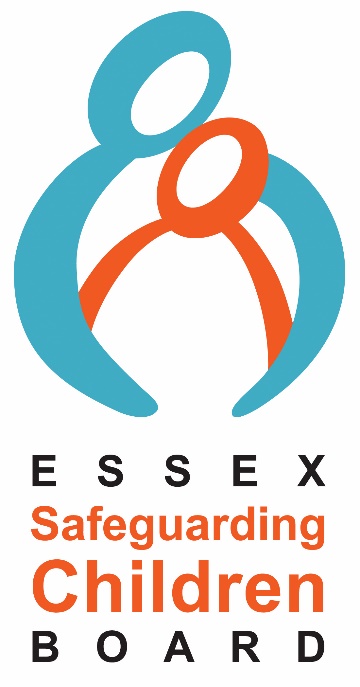 Essex Safeguarding Children BoardSafeguarding Children Training Levels and Learning OutcomesThe purpose of this document is to give organisations a clear understanding of the level of safeguarding children training recommended by ESCB for their staff and volunteers, it is based on the level of contact staff have with children, young people, and their families.This document aims toOutline the minimum amount of safeguarding training required Provide a list of the minimum learning outcomes expected at each level of trainingCover training from induction to safeguarding lead/level 3, anything above this would be related to your professional requirements or topic specificAt each level there will be additional learning and development opportunities that will complement the general safeguarding children training course.The ESCB will offer additional multi-agency learning and development opportunities that will contribute to annual updates alongside your own agency learning and development opportunitiesThis is only guidance; it is up to each organisation to assess the level of safeguarding children training required for each role within their organisation, the job roles given are examples and not an exhaustive list.ESCB can only recommend providers that have been commissioned by ESCB however it is an organisational decision as to what training your staff access. ESCB has produced a Monitoring and Evaluating Learning and Development Toolkit that will support the commissioning of training.This document does not cover any additional training requirements that may be required by your professional body for registration purposes.Please note: When using the term adults/staff it is used to mean any adult working or supporting children, young people, and their families in a paid or unpaid capacity, it also includes trustees, board members and volunteers.The term designated in this context refers to the lead for safeguarding within the organisation which is distinct from its use to define statutory roles or the designated professional role within healthDepending on the target audience for the training and specialism individual training packages do not have to meet all learning outcomesKey documents and useful information for specific professions:Keeping Children safe in Education 2021 statutory guidance for schools and collegesSafeguarding Children-Roles and Competencies for Healthcare Staff 2019 Working Together to Safeguard Children 2018Additional information for Early Years settings can be found in the document Early Years Training Levels-Oct 2021ESCB learning and development opportunities are underpinned by the following key principles. ESCB recommends that all safeguarding children training follow these principlesChild Centred - All training reflects that the welfare of the child is paramount and that it incorporates and actively promotes ‘children’s rights’, ‘children’s voice’ and their ‘needs’ and is underpinned by the United Nation Convention on the Rights of the ChildSafeguarding is everyone’s responsibility- Safeguarding is effective when everyone thinks it as their responsibility and each professional and organisation play their full part.Partnership with Parents and Carers -All training recognises and actively promotes the need for working in partnership and engaging with parents and carers. The training uses a ‘think family’ approach.Equality and Diversity- All training is informed and governed by equal opportunities and reflects the diversity and cultural needs of the individuals and organisations, within Essex, that have responsibilities for safeguarding and promoting the wellbeing of children.Accessibility- All individuals who work with children, young people and/or their carers in the statutory, voluntary, and independent sectors have access to the training.Interagency Collaboration- All training promotes the need for inter-agency working, bringing together people and organisations, to effectively safeguard children from harm. Training clearly explains the process for sharing information and concerns with other professionals to safeguard children.Evidence Based- All training will be ‘evidence based’ containing the latest research, reflective practice and the ‘lessons learned’ both on a local and a national level.Evaluation and Review- All training is informed by and responsive to identified local needs and will be subject to regular, rigorous review and evaluation.InductionLearning Outcomes for InductionUnderstand what is meant by safeguarding childrenHave an awareness of what to look out for in relation to safeguarding childrenKnow how to record and report a concern for a child within your organisationHave read and understood the safeguarding children policy for your organisationKnow what to do if you have a concern about an adult who works or volunteers with children and how to report itConsideration should also be given to raising awareness about domestic abuse, child exploitation, radicalisation, female genital mutilation, and honour-based abuse.Know the boundaries of personal competence and responsibility, when to involve others and where to seek advice and supportUnderstand your organisation’s policy in relation to internet use and social media, both personal conduct and interaction with service usersESCB Level 1It is expected that this level builds on the knowledge gained in the previous levelLearning Outcomes for Level 1Those staff who have some contact with children, young people, and their familiesALL LEARNING OUTCOMES FROM INDUCTION PLUS:To be aware of the national legislation and guidance in relation to safeguarding childrenTo be aware of local guidance-Southend, Essex and Thurrock Child Protection Procedures and the Essex Effective Support for Children and FamiliesBe able to recognise the signs and symptoms of abuse and neglectTo know what to do if you have concerns about a child Understand own role and responsibilities and those of others in safeguarding and promoting the welfare of childrenUnderstand the principles of information sharing (Information Sharing Advice for Safeguarding Practitioners, 2018,HM Gov)To be able to document safeguarding/child protection concerns in a clear and concise way that can be shared with other staff members or agencies appropriatelyAwareness of the increased vulnerability of disabled children and other vulnerable groupsTo have a basic awareness of honour-based abuse, radicalisation, female genital mutilation, impact of domestic abuse on children, child exploitation and online safetyESCB Level 2Learning Outcomes for Level 2Recognise, respond to, and understand how to share safeguarding concerns Understand the safeguarding roles of parents and carers and recognise factors that may impact on parenting capacity Understand the diversity of different cultural and religious beliefs when working together to safeguard and promote the welfare of children Understanding and recognising the barriers for non-engagement by children, young people and/or their families To understand how to appropriately contribute to inter-agency assessment by gathering and sharing information appropriatelyUnderstand how to challenge other professionals and how to escalate concerns appropriately Understand boundaries of personal competence and responsibility; know when to involve others and where to get advice and support. Be able to communicate effectively and develop working relationships with other practitioners and professionals, children, and families to safeguard and promote the welfare of children. To have a working knowledge of the current SET Procedures, and Working Together 2018 To understand how to communicate effectively with children and young people Know how and when to consult with a safeguarding lead or designated safeguarding officer Being an effective advocate for children and families ensuring that the child’s wishes, and feelings are always considered Be able to evidence their assessment of need using the Effective Support for Children and Families in Essex and have a clear understanding of how families can access support across all levels of need including early help and team around the family. Be able to contribute and/or co-ordinate a team around the family meeting To be able to document concerns in a manner that is appropriate for safeguarding/child protection and legal processesESCB Level 3 Learning outcomes for ESCB Level 3To be able to contribute and in some cases lead on the development and refreshing of internal safeguarding policy, procedures, and protocols etc. and where appropriate make sure young people and parents/carers are aware of theseTo have a good understanding and working knowledge of safeguarding and child protection processes at all levels of need this includes Early Help, Team Around the Family, Child in Need, Child Protection and the Southend, Essex, and Thurrock (SET) Safeguarding and Child Protection Procedures Be able to work collaboratively with other practitioners, children, and families across the levels of need. For example, Team around the Family, Early Help, Child in Need and Child Protection. Good understanding of the Effective Support for Children and Families in Essex guidance to support decision making in relation to levels of need for children and families.Good understanding of the resources and pathways available at the different levels of need including the Directory of Services.Understanding how to manage professional disagreements and escalate appropriately including use of the SET Professional Disagreements proceduresHave the skills to work with others to address issues of aggression, non-compliance or disguised compliance that may impinge on practitioners’ ability to safeguard and promote the welfare of a child in complex cases.Have an understanding of factors at an inter-personal, intra-personal and systemic level which influence the possibility of change.To support colleagues and assist them indecision making in relation to safeguarding concernsUnderstand and be able to make an effective contribution through report writing and verbal communication to multi-agency case planning and review meetings.Be able to assess the relevance and status of information and to pass it on when appropriate.To have a working knowledge of the support and pathways available in Essex in relation to specific issues e.g. Honour Based Abuse, Female Genital Mutilation, Child Exploitation, Domestic AbuseTarget audience Suggested Duration and frequency of updatesExamples of job roles requiring level of trainingHow this training is deliveredInductionAll staff in all organisations regardless of the frequency of contact with children and families.30 minutes included within wider inductionShould be within 6 weeks of joining organisationESCB recommend that all staff/volunteers/board members/trustees etc receive annual updatesAll staff, volunteers, board members and trusteesCould be delivered through e-learning or face to faceAll staff should be made aware of additional learning and development opportunities related to safeguarding even if it is not required by their job roleIt is the responsibility of the organisation to ensure this training is accessedTarget audience Suggested Duration and frequency of updatesExamples of job roles requiring level of trainingHow this training is deliveredFor all staff who have some contact with children, young people, and their familiesApprox. 1-3 hoursRefresher training at least every 3 years however ESCB would recommend  annual updatesThe annual updates may be delivered through team meetings or development daysRoles may include.Board members, committee members,lay members, maintenance staff,all non-clinical and clinical staff (see Intercollegiate doc for guidance)Single-agency training Could be delivered by workshops or e-learning or combination.ESCB offer a free e learning package for anyone working or volunteering in EssexTarget audience Suggested Duration and frequency of updatesExamples of job roles requiring level of trainingHow this training is deliveredAnyone whose role involves regular contact with children and families.The role may also include participating or co-ordinating team around the family meetings.Approx. 6 hours in total (i.e., a full day) This may be split into modules Safeguarding training should be refreshed at least every 3 years although ESCB would expect that anyone working with children and families would regularly access safeguarding updates. Safeguarding updates could include accessing learning opportunities on specific topics or areas of safeguarding practice.Where possible some of these learning and development opportunities should be multi-agency This list is not exhaustive.Youth workers, youth offending staff, early years and childcare practitioners, residential staff.Health including midwives, school nurses, health visitors, sexual health staff, family workers, paediatricians andGPs, teachers and relevant non-teaching roles, housing officers, environmental health officers, those working with adults in, for example, learning disability, mental health, alcohol, and drug misuse services, those working in community play schemes, youth officersMulti agency training provided through the ESCB approved provider Anster Learning (previously Reconstruct). Anster Learning can also provide bespoke in-house trainingOrganisations can choose to provide this training in house or through an alternative providerESCB recommend that the training meets the learning outcomes for this level and that the training provider is aware of how safeguarding works in EssexIn addition, single-agency training and professional development related to specific role..Target audience Suggested Duration and frequency of updatesExamples of job roles requiring level of trainingHow this training is deliveredMembers of the workforce with the lead for safeguarding within their organisation. Safeguarding leads are responsible supporting staff and volunteers within their organisation on safeguarding matters.It would be expected that safeguarding leads would participate and/or co-ordinate early help and team around the family meetings.It is expected that safeguarding leads would be part of the multi-agency child protection process.Minimum of 6 hoursDesignated leads in education (schools, colleges and early years) settings should undertake this training every 2 years All other safeguarding/designated lead in organisations should undertake this training every 3 years however it is expected that you would access briefings, reading articles or other learning and development opportunities to keep your knowledge up to date.You will also have a level of responsibility in ensuring your  and share learning with your team/colleagues.Examples: Designated/Safeguarding lead within a school, college, early years and childcare settings, or organisation Person responsible for making decisions on action to be taken in relation to safeguarding children Please note that the reference to designated safeguarding lead does not apply to health in this contextESCB offer a multi-agency designated person training course.For those in education or early years and childcare settings, the commissioned provider of designated safeguarding lead training in Essex is Juniper Education not ESCBIn addition, single-agency training and professional development related to specific role Safeguarding leads should also be accessing topic specific courses to enhance their safeguarding knowledge